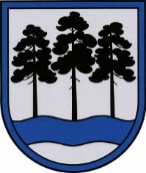 OGRES  NOVADA  PAŠVALDĪBAReģ.Nr.90000024455, Brīvības iela 33, Ogre, Ogres nov., LV-5001tālrunis 65071160, e-pasts: ogredome@ogresnovads.lv, www.ogresnovads.lv PAŠVALDĪBAS DOMES SĒDES PROTOKOLA IZRAKSTS9.Par 2020. gada 16. novembrī noslēgtā zemes nomas līguma Nr. LEPP1-27/20/14 pagarināšanu un zemes nomas maksas noteikšanu nekustamam īpašumam “Apiņi”, Lēdmanes pagastā, Ogres novadā Ogres novada pašvaldībā (turpmāk - Pašvaldība) 2023. gada 30. oktobrī (reģ. Nr. 2-4.1/5697) saņemts zemnieku saimniecības “Uplejas”, reģ. Nr. 47404004551, juridiskā adrese: Ogres nov., Lēdmanes pag., "Uplejas", (turpmāk - Iesniedzējs) 2023. gada 26. oktobra iesniegums ar lūgumu pagarināt 2020. gada 16. novembrī noslēgto zemes nomas līgumu Nr. LEPP1-27/20/14 uz 3 (trīs) gadiem.Izskatot iesniegumu, Pašvaldības dome konstatēja:Lēdmanes pagasta zemesgrāmatas nodalījumā Nr. 100000769418 ierakstīts nekustamais īpašums ar nosaukumu “Apiņi”, Lēdmanes pag., Ogres nov., kadastra numurs 7464 004 0086, kas sastāv no zemes vienības, kadastra apzīmējums 7464 004 0086, ar kopējo platību 0,2923 ha, turpmāk – Nekustamais īpašums;2020. gada 16. novembrī starp Lielvārdes novada pašvaldības Lēdmanes pagasta pārvaldi un Iesniedzēju noslēgts zemes nomas līgums Nr. LEPP1-27/20/14 (turpmāk – Līgums) par Nekustamā īpašuma (pirms kadastrālās uzmērīšanas) nomu lauksaimniecības vajadzībām līdz 2023. gada 16. novembrim;Iesniedzējs faktiski izmanto Nekustamā īpašumu, ir labticīgi pildījis Līgumā noteiktos nomnieka pienākumus, apmaksājis nomas maksu un nekustamā īpašuma nodokli, līdz ar to var uzskatīt, ka nomas tiesiskās attiecības ir turpinājušās un nav tikušas pārtrauktas;Nekustamā īpašums tiek izmantots atbilstoši Līguma nosacījumiem.Ministru kabineta 2018. gada 19. jūnija noteikumu Nr. 350 “Publiskas personas zemes nomas un apbūves tiesības noteikumi” (turpmāk – Noteikumi Nr. 350) 56. punkts nosaka, ka pagarinot nomas līguma termiņu, nomas maksu pārskata, piemērojot šo noteikumu 3. nodaļā noteikto nomas maksas noteikšanas kārtību. Ja neapbūvēts zemesgabals ir iznomāts, rīkojot izsoli par zemesgabala nomas tiesībām, nomas maksu pārskata un maina, ja pārskatītā nomas maksa ir augstāka par noteikto nomas maksu. Ja nomnieks neapbūvētajā zemesgabalā veic saimniecisko darbību un samazinātas nomas maksas piemērošanas gadījumā atbalsts nomniekam kvalificējams kā komercdarbības atbalsts, nomas maksu nosaka atbilstoši neatkarīga vērtētāja noteiktajai tirgus nomas maksai un maina, ja tā ir augstāka par noteikto nomas maksu. Ja nomas maksa tiek mainīta, nomnieks kompensē iznomātājam pieaicinātā neatkarīgā vērtētāja atlīdzības summu. Noteikumu Nr. 350 53. punkts nosaka, ka iznomātājs, izvērtējot lietderības apsvērumus, var pieņemt lēmumu pagarināt nomas līguma termiņu (nerīkojot izsoli). Nomas līgumu var pagarināt, ievērojot nosacījumu, ka nomas līguma kopējais termiņš nedrīkst pārsniegt Publiskas personas finanšu līdzekļu un mantas izšķērdēšanas novēršanas likumā noteikto nomas līguma termiņu. Publiskas personas finanšu līdzekļu un mantas izšķērdēšanas novēršanas likuma 6.¹ panta pirmā daļa nosaka, ka, ja likumā vai Ministru kabineta noteikumos nav paredzēts citādi, kustamās mantas nomas līgumu slēdz uz laiku, kas nav ilgāks par pieciem gadiem, nekustamā īpašuma nomas līgumu - uz laiku, kas nav ilgāks par 30 gadiem.Pamatojoties uz sabiedrības ar ierobežotu atbildību “EIROEKSPERTS”, reģistrācijas Nr. 40003650352, novērtējumu Nr. L13227/ER/2023, nekustamā īpašuma (zemes gabala ar kopējo platību 2923 m2), “Apiņi”, Lēdmanes pag., Ogres nov., kadastra numurs 7464 004 0086, iespējamā viena gada tirgus nomas maksa 2024. gada 15. janvārī ir 44,00 EUR (četrdesmit četri euro).Pašvaldības mantas novērtēšanas un izsoles komisija 2024. gada 31. janvārī (protokols Nr. K.1-2/17) noteica nekustamā īpašuma “Apiņi”, Lēdmanes pag., Ogres nov., kadastra numurs 7464 004 0086, 2923 m2 platībā viena gada nomas maksu 44,00 EUR (četrdesmit četri euro).Pamatojoties uz Pašvaldību likuma 10. panta pirmās daļas 21. punktu, Publiskas personas finanšu līdzekļu un mantas izšķērdēšanas novēršanas likuma 3. panta 2. punktu, 6.1 panta pirmo un pirmo prim daļu, Ministru kabineta 2018. gada 19. jūnija noteikumu Nr. 350 „Publiskas personas zemes nomas un apbūves tiesības noteikumi” 53. un 56. punktu, Ogres novada pašvaldības mantas novērtēšanas un izsoles komisijas 2024. gada 31. janvāra lēmumu “Par nosacītās nomas cenas noteikšanu nekustamā īpašuma “Apiņi”, kadastra Nr. 7464 004 0086, zemes vienībai ar kopējo platību 2923 m2, kadastra apzīmējums 7464 004 0086, Lēdmanes pagastā, Ogres novadā” (protokols Nr. K.1-2/17), balsojot: ar 14 balsīm "Par" (Andris Krauja, Atvars Lakstīgala, Dace Kļaviņa, Dace Māliņa, Dace Veiliņa, Dzirkstīte Žindiga, Egils Helmanis, Gints Sīviņš, Ilmārs Zemnieks, Indulis Trapiņš, Jānis Kaijaks, Jānis Siliņš, Pāvels Kotāns, Santa Ločmele), "Pret" – nav, "Atturas" – nav, Ogres novada pašvaldības dome NOLEMJ:Pagarināt ar zemnieku saimniecību “Uplejas”, reģ. Nr. 47404004551, juridiskā adrese: Ogres nov., Lēdmanes pag., "Uplejas", 2020. gada 16. novembrī noslēgto Zemes nomas līgumu Nr. LEPP1-27/20/14 par nekustamā īpašuma “Apiņi”, Lēdmanes pag., Ogres nov., kadastra numurs 7464 004 0086 sastāvā esošās zemes vienības ar kadastra apzīmējumu 7464 004 0086 ar kopējo platību 2923 m2 nomu uz 3 (trīs) gadiem. Noteikt nekustamā īpašuma ar nosaukumu “Apiņi”, Lēdmanes pag., Ogres nov., kadastra numurs 7464 004 0086 nomas maksu 44,00 EUR (četrdesmit četri euro) gadā (bez pievienotās vērtības nodokļa).Uzdot Ogres novada Lēdmanes pagasta pārvaldei viena mēneša laikā pēc lēmuma spēkā stāšanās organizēt vienošanās par grozījumiem 2020. gada 16. novembrī noslēgtajā Zemes nomas līgumā Nr. LEPP1-27/20/14 noslēgšanu ar zemnieku saimniecību “Uplejas”, atbilstoši šim lēmumam, un nosakot, ka papildus nomas maksai tiek kompensēta sertificēta vērtētāja atlīdzības summa. Kontroli par lēmuma izpildi uzdot Ogres novada pašvaldības izpilddirektoram. (Sēdes vadītāja,domes priekšsēdētāja E.Helmaņa paraksts)Ogrē, Brīvības ielā 33Nr.42024. gada 27. februārī